The poolside pass is only for coaches and team managers authorised by their club; it is not transferable to anyone else.The pass authorises the holder to be on poolside during the competition & warm up sessions.The pass MUST be shown at the entrance by the holder & be worn on poolside otherwise poolside access will be refused. All passholders must also carry a photo ID which must be presented on request.A pass for all three days of the competition costs £10 (and will be invoiced together with swimmer entry fees).* All holders of poolside passes must have a current DBS check and must have a Teaching/Coaching Qualification or have completed Team Manager 1 training.I certify that the above-named coaches/team managers are authorised to attend the Hampshire County Development Meet events and have been DBS checked by the club.Club		Name			Signature		Capacity in club			(e.g. Secretary, Treasurer)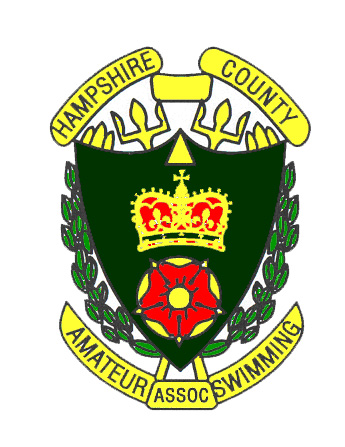 Hampshire County Development Meet 2022Poolside Pass Application FormNAME(S)DBS Reference NoQualification *TYPE OF
PASS
CompleteCompleteCompleteCompleteCompleteCompleteCompleteApplications for poolside passes must be submitted in advance via the club’s individual folder for submission of files.